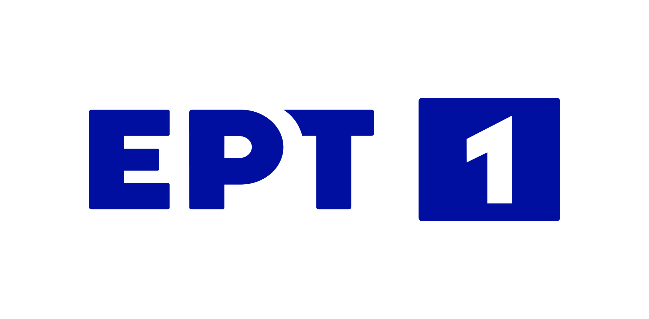 Τροποποιήσεις προγράμματος ΕΡΤ1ΔΕΥΤΕΡΑ  25 ΙΑΝΟΥΑΡΙΟΥ 2021........................................................................................................................................18.00 ΔΕΛΤΙΟ ΕΙΔΗΣΕΩΝ  W19.00 ΑΥΤΟΣ ΚΑΙ Ο ΑΛΛΟΣ (Ε)  W«Κατερίνα Παπουτσάκη» Μια πολυτάλαντη γοητευτική γυναίκα και πολύ καλή ηθοποιός μπαίνει ανάμεσα στον Θοδωρή Βαμβακάρη και τον Τάκη Γιαννούτσο στην εκπομπή «Αυτός και ο άλλος».Η Κατερίνα Παπουτσάκη μιλάει με ενθουσιασμό για την επιστροφή της στην τηλεόραση με την σειρά της ΕΡΤ «Τα καλύτερά μας χρόνια» και για τον ρόλο της ως μαμάς τριών παιδιών σε μια οικογένεια που ζει στην Αθήνα μιας άλλης εποχής.Θυμάται τα παιδικά της χρόνια, τα πρώτα ερεθίσματα που την οδήγησαν στην υποκριτική και τη «μέθεξη» που ένιωσε στον πρώτο ρόλο της, που γράφτηκε ανεξίτηλα μέσα της. Ακόμη, αναφέρεται στους ρόλους που την καθόρισαν, όπως και στον ρόλο που δεν θα ξαναέκανε, αλλά στην προσωπική της ζωή, στην οικογένειά της, στη γνωριμία και στη σχέση της με τον σύζυγό της και τoν ρόλο της ως μαμάς δύο μικρών αγοριών στην πραγματικότητα.Παράλληλα, μιλάει για τη σχέση της με τα social media και αποκαλύπτει αγαπημένες συνήθειες που μοιράζεται με τους δύο γιους της.20.00 ΧΑΙΡΕΤΑ ΜΟΥ ΤΟΝ ΠΛΑΤΑΝΟ  GRΕπεισόδιο 69ο........................................................................................................................................ΤΡΙΤΗ 26 ΙΑΝΟΥΑΡΙΟΥ 2021........................................................................................................................................18.00 ΔΕΛΤΙΟ ΕΙΔΗΣΕΩΝ  W19.00 ΑΥΤΟΣ ΚΑΙ Ο ΑΛΛΟΣ (Ε)  W «Χρήστος Λούλης» Ένας ταλαντούχος ηθοποιός και παράλληλα ένας άνθρωπος, ο οποίος παραδέχεται ότι «δεν μπορώ να λέω στρογγυλά τα πράγματα» έρχεται στην εκπομπή «Αυτός και ο άλλος» .Οι Θοδωρής Βαμβακάρης και Τάκης Γιαννούτσος υποδέχονται τον Χρήστο Λούλη σε μια συζήτηση, που τη χαρακτηρίζει η ειλικρίνεια.Ο δημοφιλής ηθοποιός μιλά για τη ματαιοδοξία, που αρχικά τον έσπρωξε στην υποκριτική και τον ναρκισσισμό, που κάποια στιγμή τον έριξε στην παγίδα να πιστεύει ότι η ζωή του χρωστάει. «Ήμουνα μεγάλο ψώνιο» παραδέχεται χαρακτηριστικά.Μιλά για τον σεξισμό και για τις αντιδράσεις που δέχτηκε για τηλεοπτικό σποτ που χαρακτηρίστηκε «σεξιστικό» και καταλήγει: «Έχω σταματήσει να προσπαθώ να με συμπαθήσουν οι άνθρωποι…»Παραδέχεται ότι έχει υπάρξει αλαζόνας, σε περιπτώσεις που πήρε απόλυτη θέση για πρόσωπα και πράγματα, αλλά και ότι είναι ανταγωνιστικός ακόμα και στο σπίτι του, σε σχέση με τη γυναίκα του και με το «πώς τη φιλάει η κόρη μου». Περιγράφει τη ζωή στο σπίτι με δύο μικρά παιδιά που κάνουν τηλεκπαίδευση και αποκαλύπτει σε ποιες ταινίες κλαίει πολύ…20.00 ΧΑΙΡΕΤΑ ΜΟΥ ΤΟΝ ΠΛΑΤΑΝΟ  GRΕπεισόδιο 70ο........................................................................................................................................ΤΕΤΑΡΤΗ 27 ΙΑΝΟΥΑΡΙΟΥ 2021........................................................................................................................................18.00 ΔΕΛΤΙΟ ΕΙΔΗΣΕΩΝ  W19.00 ΑΥΤΟΣ ΚΑΙ Ο ΑΛΛΟΣ (Ε)  W«Εβελίνα Παπούλια» Η Εβελίνα Παπούλια έρχεται στην εκπομπή «Αυτός και ο άλλος» με τους Θοδωρή Βαμβακάρη και Τάκη Γιαννούτσο, πανέτοιμη να δώσει απάντηση στο ερώτημα… ποιος είναι αυτός και ποιος ο άλλος.  Η πολυτάλαντη ηθοποιός, η οποία μικρή όπως λέει, ήταν ο φόβος και τρόμος των αγοριών, μιλάει για το ποδόσφαιρο που έπαιζε στα παιδικά της χρόνια, τον χορό που την οδήγησε στην Αμερική, τον τρόπο με τον οποίο έζησε το αμερικανικό όνειρο, την επιστροφή στην Ελλάδα και τη συνεργασία της με την Αλίκη Βουγιουκλάκη.Επίσης, μιλάει για την αναγνωρισιμότητα που εισέβαλε ξαφνικά στη ζωή της μετά την εμφάνισή της στους «Δύο ξένους», σειρά που όπως λέει σήμερα, «καλύτερα που τελείωσε στις δύο σεζόν».Ακόμα, αναφέρεται στη σχέση της με την κόρη της, Αφροδίτη και το τατουάζ τριαντάφυλλο που μοιράζονται και οι δύο στον καρπό, στην ιδιαίτερη σχέση της με τον γάμο, στην κρίση ηλικίας που πέρασε όταν έγινε μητέρα, στη σεξουαλική παρενόχληση και το greek καμάκι, στο μεγάλο λάθος της ζωής της, καθώς και στις εντυπώσεις της από τις συναντήσεις της με διάσημους σταρ, όπως οι Μπραντ Πιτ και Τζορτζ Κλούνεϊ.20.00 ΧΑΙΡΕΤΑ ΜΟΥ ΤΟΝ ΠΛΑΤΑΝΟ  GRΕπεισόδιο 71ο........................................................................................................................................ΠΕΜΠΤΗ 28 ΙΑΝΟΥΑΡΙΟΥ 2021........................................................................................................................................18.00 ΔΕΛΤΙΟ ΕΙΔΗΣΕΩΝ  W19.00 ΑΥΤΟΣ ΚΑΙ Ο ΑΛΛΟΣ (Ε)  W«Οδυσσέας Παπασπηλιόπουλος» Ένας ηθοποιός που αγαπάει πολύ τη δουλειά του, αλλά... όχι και τόσο τη δημοσιότητα και αποφεύγει να βλέπει τον εαυτό του στην τηλεόραση, ο Οδυσσέας Παπασπηλιόπουλος, έρχεται στην εκπομπή «Αυτός και ο άλλος»  με τους Θοδωρή Βαμβακάρη και Τάκη Γιαννούτσο.Ο ταλαντούχος ηθοποιός περιγράφει την πρώτη του εμπειρία ως σκηνοθέτης αρχαίου έργου στην Επίδαυρο, και μάλιστα την εποχή της πανδημίας, θυμάται τα παιδικά του χρόνια στην οδό Φυλής και την περιπετειώδη εφηβεία στην Παλλήνη, μιλά για τις προτάσεις συνεργασίας που θα δεχόταν χωρίς δεύτερη σκέψη, για τα όνειρα αλλά και για τους φόβους του ως πατέρας δύο παιδιών.Αποκαλύπτει γιατί δεν θα ήθελε ο γιος του να τον έχει πρότυπο και εξηγεί γιατί θεωρεί απαραίτητο να προστατεύει την προσωπική του ζωή από τη δημοσιότητα και γιατί δεν του αρέσει να βλέπει τον εαυτό του όχι μόνο στην οθόνη, αλλά ούτε στον καθρέφτη...20.00 ΧΑΙΡΕΤΑ ΜΟΥ ΤΟΝ ΠΛΑΤΑΝΟ  GRΕπεισόδιο 72ο........................................................................................................................................ΠΑΡΑΣΚΕΥΗ 29 ΙΑΝΟΥΑΡΙΟΥ 2021........................................................................................................................................18.00 ΔΕΛΤΙΟ ΕΙΔΗΣΕΩΝ  W19.00 ΑΥΤΟΣ ΚΑΙ Ο ΑΛΛΟΣ (Ε)  W «Γρηγόρης Βαλτινός» Ένας από τους πλέον αγαπητούς Έλληνες ηθοποιούς, ο Γρηγόρης Βαλτινός, έρχεται στην εκπομπή «Αυτός και ο άλλος» με τους Θοδωρή Βαμβακάρη και Τάκη Γιαννούτσο.Ο καταξιωμένος ηθοποιός περιγράφει τη ζωή του την εποχή της καραντίνας και τις νέες συνήθειες που έχει αναπτύξει, ώστε να αναπληρώνει μέσα του τις πρόβες στις καθημερινές βόλτες με τον σκύλο του, τον Αρίστο.   Θυμάται τα πρώτα ερεθίσματα και τις εμπειρίες που τον καθόρισαν, όπως η πρώτη συνάντηση με τον πατέρα του σε ηλικία 25 χρόνων, τα πρώτα βήματα στο θέατρο και στην τηλεόραση μιας άλλης εποχής, τους ρόλους που ο ίδιος ξεχωρίζει, συναντήσεις και συνεργασίες με κορυφαίες προσωπικότητες όπως η Αλίκη Βουγιουκλάκη, τη σχέση του με το θέατρο και με την οικογένεια του, που διατηρείται σταθερά μακριά από τα φώτα της δημοσιότητας.Λέει, χωρίς περιστροφές, τη γνώμη του για τη σημερινή τηλεόραση, αναπολεί τον ρόλο του αφηγητή στη σειρά «Ανατομία ενός εγκλήματος», που τον χαρακτήρισε, παρά τις μικρής διάρκειας εμφανίσεις του και εξηγεί γιατί αρνήθηκε τον πρωταγωνιστικό ρόλο σε μια μεγάλη τηλεοπτική επιτυχία, τους «Δύο ξένους», και τι θα τον έκανε να επιστρέψει ξανά στην τηλεόραση.20.00 ΧΑΙΡΕΤΑ ΜΟΥ ΤΟΝ ΠΛΑΤΑΝΟ  GRΕπεισόδιο 73ο........................................................................................................................................